Maxi MustermannMusterstraß 99
47110 Musterstadt23558 32258email@provider.com
Arbeitgeber GmbHName NachnameStraße 12312345 MusterstadtMusterstadt, 10.05.2022Bewerbung als AutomobilkauffrauKennnummer 123456Sehr geehrter Herr Schuster,als Automobilkauffrau mit langjähriger Berufserfahrung bin ich zurzeit auf der Suche nach einer neuen beruflichen Herausforderung. Ihr Unternehmen betrachte ich bereits seit geraumer Zeit. Ihr öffentliches Auftreten, das Leitbild als auch Ihre Automobile selbst, entsprechen meinen beruflichen Erwartungen.Bereits seit 12 Jahren bin ich im Autohaus Schrott tätig. Mein Schwerpunkt liegt hier in der Kundenbetreuung. Ich bin für die fachgerechte Beratung, Kauf- und Finanzierungsfragen oder die Präsentation der Automobile zuständig. Da wir hauptsächlich die Automarken FährtNix und RostetDirekt vertreten, bin ich mit Ihren Produkten bestens vertraut. Ebenfalls zählen Rechnungsprüfung und Administration zu meinen Tätigkeitsfeldern. Dass sich Ihr Unternehmen für einen baldigen Wandel hin zur Elektromobilität einsetzt, gefällt mir ebenfalls sehr gut und bestärkt mich in meiner Entscheidung, bei Ihnen arbeiten zu wollen. Durch meine mehrjährige Berufspraxis verfüge ich außerdem über wichtige soziale Kompetenzen, wie Teamfähigkeit und Fingerspitzengefühl. Im Umgang mit den Kunden bin ich geübt, durch zahlreiche Verkaufs- aber auch technische Gespräche besitze ich ein fundiertes Wissen in diversen Bereichen, rund um das Thema Automobile. Auch bei schwierigen Kunden behielt ich stets einen kühlen Kopf. Meine Überzeugungskraft sorgte auch hier meist für einen positiven Gesprächsverlauf und bestärkte die Kunden in ihrer Kaufentscheidung.  Unter Berücksichtigung einer Kündigungsfrist von drei Monaten stehe ich Ihnen für eine Anstellung zur Verfügung. Ich bitte Sie außerdem meine Bewerbung vertraulich zu behandeln. Meine Gehaltsvorstellung liegt bei einem Bruttojahresgehalt von 32.000 Euro. Gerne erzähle ich Ihnen in einem persönlichen Gespräch mehr über mich und meine Fähigkeiten. Mit freundlichen Grüßen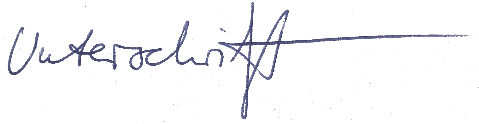 Maxi Mustermann